1. Израчунај: 800/100=___2. Израчунај: 210/10=___А. 20Б. 21В. 223. 610/___=61- Који број недостаје?А. 100Б. 10В. 614. ___/100=9- Који број недостаје?А. 190Б. 90В. 9005. Израчунај: 320/10=___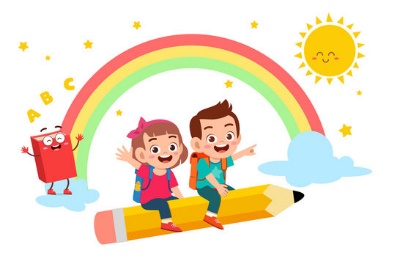 6. Израчунај: 630/10=___7. 700/___=7- Који број недостаје?А. 10Б. 100В. 708. ___/10=54- Који број недостаје?______________________________9. Израчунај: 500/100=___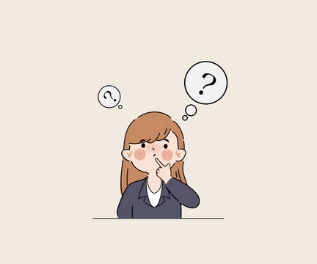 10. Израчунај: 480/10=___11. ___/100=2- Који број недостаје?А. 120Б. 20В. 20012. 500/___=50- Који број недостаје?13. Израчунај: 300/100=___14. Израчунај: 400/10=___15. Аладин је поклонио принцези 420 бисера и 10 пута мање комада златног накита. Колико комада златног накита је добила принцеза?___________________________________________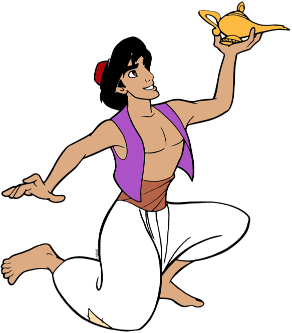 16. Поред тога, Аладин је донео принцези и букет од 400 ружа, украшен са 100 пута мање златних трака. Са колико трака је био украшен букет?A. 4Б. 40В. 14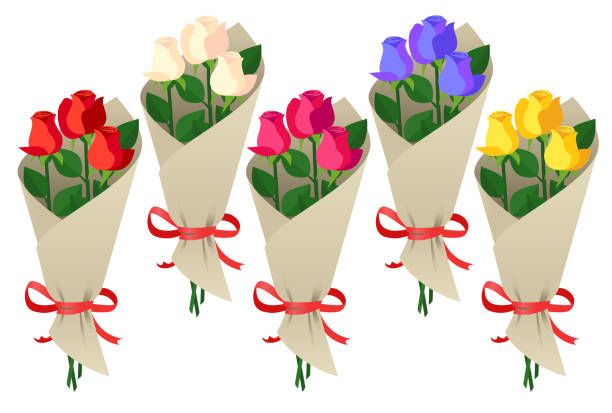 